Trendraportti Decibel.fi       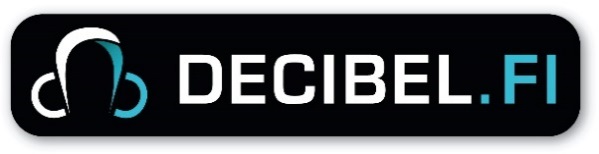 Huhtikuu–kesäkuu 2019Decibelin trendiraportit ovat lyhyitä koosteita ilmiöistä tai ongelma-alueista, jotka Decibelin nuorisotiedottajat ovat huomanneet olleen ajankohtaisia Kysy Pois! -neuvontapalvelussa kuluneen kuukauden/ajanjakson aikana. Trendiraportit jaetaan Decibelin 11 jäsenkunnassa kaikille niille, jotka tiedon tarvitsevat, esimerkiksi koulukuraattoreille, terveydenhoitajille, sosiaalityöntekijöille ja nuoriso-ohjaajille. Ne jaetaan nuorisotoiminnassa mukana olevien viranhaltijoiden kautta kaikkiin Decibelin johtoryhmässä istuviin kuntiin.Aiemmat trendiraportit löytyvät osoitteesta https://www.decibel.fi/meista/decibelin-trendiraportit.Huom! Olemme julkaisseet uudet nettisivut syyskuussa 2018. Koska olemme päivittäneet infosivut, joillekin sivuille on annettu uusia nimiä tai tekstejä on jaettu uusiin kategorioihin, minkä takia tilastot voivat olla harhaanjohtavia suhteessa aiempiin kategorioihin. Decibeliin tuli huhti–kesäkuussa 469 kysymystä. Toukokuussa tuli pienempiä kysymyksiä. Ajanjaksolla sivuilla käytiin 142 083 kertaa, ja sivunäyttöjä oli 248 955. Decibelissä kävijöistä 82 prosenttia käytti mobiililaitetta. Eniten käytiin sivuilla ”Mistä tietää, että on rakastunut” ”Parisuhteen lopettaminen – varoitusmerkit” ja ”Poikien alapää”. Äskettäin julkaistiin Decibel-sovellus, jonka käyntitilastoja meillä ei ole vielä saatavilla.Kuten aiempinakin raportointijaksoina, suurin osa kysymyksistä koski tyttöjen ja poikien alapäätä, ehkäisyä, kuukautisia, kuukautissuojia, sukupuolitauteja ja seksiä. Murrosiän kehityksestä saamme paljon kysymyksiä, kun mietitään kasvaako alapää ja rinnat, missä vaiheessa ja voiko niiden kasvua jotenkin nopeuttaa.Monia nuoria mietityttää oma psyykkinen terveys. He ovat huolestuneita omasta käytöksestään ja miettivät, mitä mieltä muut heistä ovat tai he ovat jopa joutuneet negatiivisten ajatusten noidankehään. Monista kysymyksistä huomaa, että kysyjällä on huono itsetunto ja että hän tarvitsee apua ja tukea. Tämäntyyppisiin kysymyksiin vastattaessa viitataan aina siihen, että nuoren on hyvä puhua jonkun aikuisen tai läheisen kanssa tai otettava yhteyttä kouluterveydenhoitajaan/kuraattoriin. Rakkaus – Miten saan ihastukseeni yhteyden? Mitä hän on mieltä? Mitä hän tarkoittaa? Tällaisissa kysymyksissä mainitaan viestintäkanavana usein Snapchat. Moni moittii itseään, jos ihastuksella ei olekaan samanlaisia tunteita. Osa taas miettii, mitä tunteita heillä on poika-/tyttöystäväänsä kohtaan. Konflikteja ystävyyssuhteissa. Pelkoa läheisen ystävän menettämisestä; usein tällaisissa konflikteissa on ollut mukana enemmän kuin kaksi (toinen ystävä tai poika-/tyttöystävä). Raportointijaksolla on saatu myös kysymyksiä perhesuhteista – nuoret eivät tiedä, miten he kommunikoisivat vanhempiensa kanssa ja tuntevat, ettei heitä kuulla, ymmärretä tai nähdä.Lisäksi on tullut kysymyksiä mopoista ja liikennesäännöistä, muun muassa katsastuksesta, sakoista ja mopon osista.Ajanjakson perusteella nuorille pitäisi meidän mielestämme tiedottaa enemmän:Seksuaaliterveydestä – muun muassa ehkäisyvälineistä, raskaudesta ja seksistä Siitä, että uskaltaa puhua omista tunteistaan: mistä saa apua, kun kokee ongelmia perheessä, kavereiden kanssa tai oman pään sisällä.Muistattehan, että jäsenkuntiemme yläkouluilla, lukioilla ja ammattikouluilla on mahdollisuus tilata meiltä teemapaketti kerran vuodessa maksutta. Meillä on tarjota KIKSI (seksuaalinen häirintä) ja NETISTI (mediataito). Lisäinfoa koulutuspaketeista: decibel@mustasaari.fi.Terveisin nuorisotiedottajat Ida-Maria, Sam ja Julia, seksuaalineuvoja-terveydenhoitaja Tessi